NOMINATIONS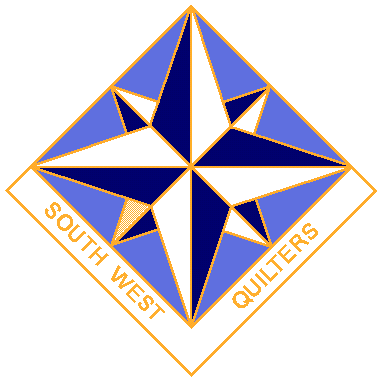 Posts for the South West Quilters’ CommitteeNominations required for Vice-Chairman  (who will automatically become Chairman in 2 years time), and TreasurerI wish to nominate …………………………………………………………………… For the post of Vice-Chairman / TreasurerPlease print your name here ……………………………………………………………………Seconded by …………………………………………………………………………..We have spoken to the person proposed and they have agreed to be nominated.Signed by nominator  ……………………………………….We also welcome additional members that would like to join the committee (without portfolio !)  If you would like to see what is involved in shaping South West Quilters please send your application to the secretary,Please send completed nomination / application form to the secretary by 20th February 2019Sue Stevens,  29 Woodville Avenue, Princetown, Yelverton, PL20 6RL tel: 01822 890779   suestevens88@hotmail.com   